Про зміну термінів навчання групи у березні 2024 рокуПовідомляємо, що у зв’язку  з виробничою необхідністю змінено терміни навчання групи 267.19:Група № 267.19    Педагогічні працівники, 07.03.-08.03.2024 р. (дистанційно, без відриву від в-ва)Назва курсу: 267  «Нові підходи до атестації педагогічних працівників,  оцінювання їх педагогічної діяльності. Сертифікація» 8 годКуратор:  Козлова Людмила Григорівнаперенесено з 07.03. - 08.03.2024 р. на 11.04.; 12.04.2024 рЗаступник директора      				                Микола КАЦЮБАВикон.: Ольга КАЛИЧАКТел.:(032)2554048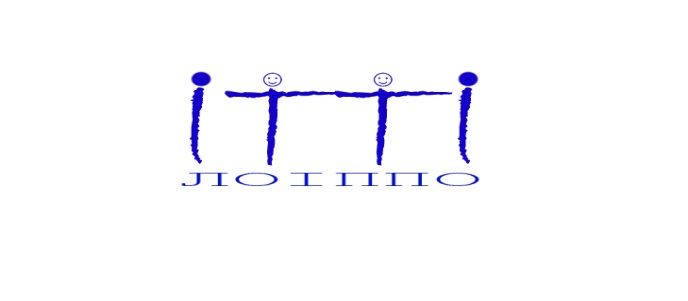 КОМУНАЛЬНИЙ ЗАКЛАД ЛЬВІВСЬКОЇ ОБЛАСНОЇ РАДИ«ЛЬВІВСЬКИЙ ОБЛАСНИЙ ІНСТИТУТ ПІСЛЯДИПЛОМНОЇ ПЕДАГОГІЧНОЇ ОСВІТИ»(КЗ ЛОР ЛОІППО)вул.  Огієнка, 18а,  м. Львів‚ 79007‚   тел./факс +38 (032) 255 38 30,  e-mail: loippo@ukr.net,     loippo.lviv.uaКод ЄДРПОУ 02139736вул.  Огієнка, 18а,  м. Львів‚ 79007‚   тел./факс +38 (032) 255 38 30,  e-mail: loippo@ukr.net,     loippo.lviv.uaКод ЄДРПОУ 02139736Від   _26.02.2024  № _11/11_На №                                              Керівникам органів управління освітою  територіальних громад        Керівникам закладів та установ                                      освіти